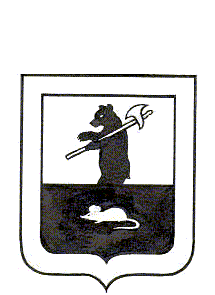 АДМИНИСТРАЦИЯ ГОРОДСКОГО ПОСЕЛЕНИЯ МЫШКИНПостановлениег. Мышкин	05.08.2020                                                               №151Об определении мест для отбываниянаказания в виде исправительных работи обязательных работ на территориигородского поселения Мышкин         В соответствии со ст. 49 и ст. 50 Уголовного кодекса Российской Федерации, ст. 25 и ст. 39 Уголовно – исполнительного кодекса Российской Федерации, ПОСТАНОВЛЯЕТ:         1. Утвердить перечень мест для отбывания наказания в виде исправительных работ, назначенных осужденным, не имеющим основного места работы на территории городского поселения Мышкин, согласно приложению №1 к настоящему постановлению.         2. Определить виды обязательных работ и организации,  на которых отбываются указанные работы, согласно приложению № 2 к настоящему постановлению.         3. Назначить ответственным лицом за взаимодействие с судебными приставами-исполнителями по вопросам, возникающим в процессе исполнения наказания, начальника организационно-правового отдела Администрации городского поселения Мышкин.         4. Признать утратившим силу постановление Администрации городского поселения Мышкин от  06.05.2020 № 92 «Об определении мест для отбывания наказания в виде исправительных работ и обязательных работ, назначенных осужденным, не имеющим основного места работы на территории городского поселения Мышкин».        5. Опубликовать настоящее постановление в средствах массовой информации и разместить на официальном сайте  Администрации городского поселения Мышкин в информационно-телекоммуникационной сети «Интернет».          6. Контроль за исполнением настоящего постановления оставляю за собой.     7. Настоящее постановление вступает в силу после его официального опубликования.Глава городского поселения Мышкин	                                                                        Е.В. ПетровПриложение № 1к  постановлению Администрациигородского поселения Мышкинот  05.08.2020  № 151Перечень мест для отбывания наказания в виде исправительных работ, назначенных осужденным, не имеющим основного места работы на территории городского поселения МышкинПриложение 2к  постановлению Администрациигородского поселения Мышкинот  05.08.2020 № 151Виды обязательных работ и организации, на которых отбываются указанные работы№ п/пМесто отбывания наказания, наименование организацииКоличество рабочих местПримечание1МУП ММР «Мышкинский центр туризма»1по согласованию2ООО «АЛЗО»1по согласованию3МУ «Управление городского хозяйства»1по согласованию4ООО «Мышкинское строительное управление»1по согласованию5ООО «Управленец»1по согласованию№ п/пНаименованиеорганизации(объекта)Виды обязательных работыКоличестворабочих местПримечание123451.МУП ММР «Мышкинский центр туризма»Разнорабочий2по согласованию2.ООО «Управленец»Разнорабочий5по согласованию3.ООО «Мышкинское строительное управление»Разнорабочий1по согласованию4.МУ «Управление городского хозяйства»Разнорабочий 1по согласованию5.ООО«Мышкинмелиорация»Разнорабочий 10по согласованию